附件1面试防疫指南一、如实登记个人健康状况所有考生进入考场前应出示健康码、个人14天内活动轨迹（行程码）和“参加信息所现场面试防疫承诺书”。如因个人问题无法提供上述材料，影响参加面试的，后果自负。对面试前14天内有发热、咳嗽、乏力、鼻塞、流涕、咽痛、腹泻等症状人员，要及时就医。个人活动轨迹查询方法：电信手机用户 编辑短信“CXMYD#身份证号码后四位”发送至10001，授权回复“Y”后，实现“漫游地查询”，可查询手机号近15天内的途径地信息。2、联通手机用户 编辑短信“CXMYD#身份证号码后四位”发送至10010，可查询近30天的全国漫游地信息。3、移动手机用户 编辑短信“CXMYD”发送至10086，再依据回复短信输入“身份证号码后四位”，可查询近30天内去过的省（市、区）。4、个人活动轨迹(行程卡）微信查询方法（扫码二维码）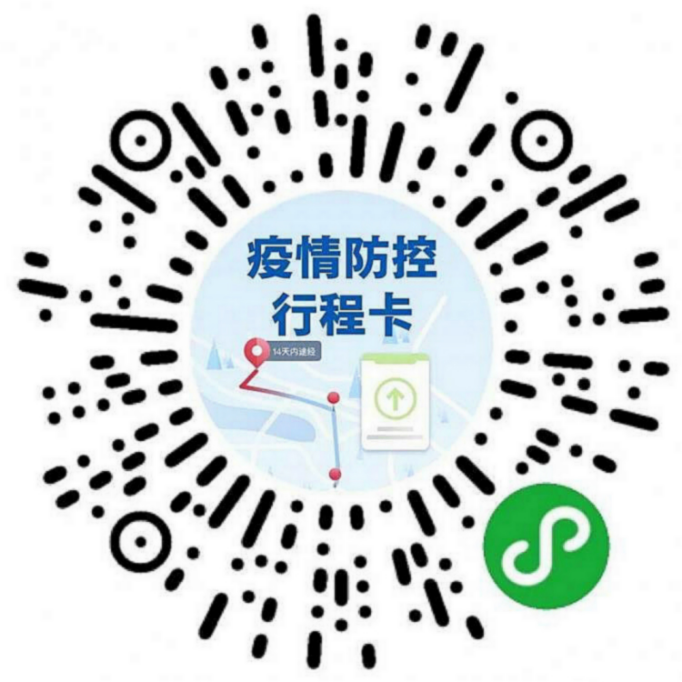 二、面试当日注意事项在面试当天，所有考生准备前往考场前，应先自测体温，如有发热、咳嗽、乏力、鼻塞、流涕、咽痛、腹泻等症状的，应及时就医，经核实排查无异常的（需提供医院证明）可按规定时间参加面试；如核实有异常情况需进一步排查的，则终止参加此次招聘面试（不再另行组织面试）。如无以上症状可前往面试，要佩戴好符合一次性使用医用口罩标准或相当防护级别的口罩。最好采取步行、自行车、私家车前往考场，如乘坐公共交通时应注意个人防护，不与他人交谈，与他人保持合理间距。如在测温点发现体温≥37.3℃的人员或“两码”（健康码、行程码）非绿色人员，不得进入面试考场，终止参加此次招聘面试（不再另行组织面试），建议做好个人防护及时到市人民医院发热门诊就诊，避免乘坐交通工具。凡面试期间监测发现出现发热等异常症状需到医院进一步诊断排查的考生，终止参加此次招聘面试。（不再另行组织面试）三、有关要求请各位考生务必提高警惕，自觉主动配合做好面试期间疫情防控工作，如出现任何影响疫情防控工作的个人行为，将由考生本人承担相关法律责任。  中国热带农业科学院科技信息研究所2021年8月6日